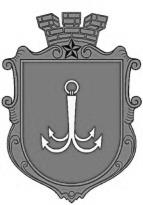                                           ОДЕСЬКА МІСЬКА РАДАПОСТІЙНА КОМІСІЯЗ ПИТАНЬ КОМУНАЛЬНОЇ ВЛАСНОСТІ, ЕКОНОМІЧНОЇ, ІНВЕСТИЦІЙНОЇ ПОЛІТИКИ ТА ПІДПРИЄМНИЦТВА ________________№_________________на №______________від______________┌						┐ПРОТОКОЛ № 16засідання постійної комісії28.07.2021 р.            09-45                 Велика зала Склад постійної комісії: 6 депутатів Одеської міської ради.Присутні члени комісії:Коробкова Олена Анатоліївна – голова постійної комісії;Варавва Людмила Анатоліївна – член постійної комісії;Матвєєв Олександр Вікторович – секретар постійної комісії;Нагаткін Олексій Олегович – член постійної комісії;Сеник Роман Віталійович – член постійної комісії;Терещук Вадим Сергійович – заступник голови постійної комісії.Запрошені:ПОРЯДОК ДЕННИЙ1. Розгляд зауважень Юридичного департаменту Одеської міської ради до проєктів рішення VIII сесії Одеської міської ради «Про схвалення Переліку об’єктів малої приватизації комунальної власності територіальної громади  м. Одеси, які підлягають приватизації у 2021 році, та приватизацію цих об’єктів».СЛУХАЛИ: Інформацію щодо проектів рішень, які були внесені постійною комісією з питань комунальної власності, економічної, інвестиційної політики та підприємництва на розгляд VIII сесії Одеської міської ради.Виступили: Коробкова О.А., Делінській О.А., Матвєєв О.В.,         Терещук В.С.Голосували за висновок комісії:За – одноголосно.ВИСНОВОК: Проєкти рішень, що не пройшли візування Юридичного департаменту Одеської міської ради та Департаменту комунальної власності  не виносити на розгляд VIII сесії Одеської міської ради, а саме:Про включення  до Переліку об’єктів  малої приватизації комунальної  власності  територіальної громади м. Одеси, що підлягають приватизації у   2021 році,  нежитлового приміщення першого поверху, яке розташоване за адресою: м. Одеса, вул. Генерала Петрова, 47, приміщення 213, та його приватизацію.Про включення  до Переліку об’єктів   малої приватизації комунальної  власності  територіальної громади м. Одеси, що підлягають приватизації у 2021 році, нежилих приміщень першого поверху, які розташовані  за адресою м. Одеса, вул. Спиридонівська, 31, та їх приватизацію.Про включення  до Переліку об’єктів малої приватизації комунальної  власності  територіальної громади м. Одеси, що підлягають приватизації у 2021 році, напівпідвальних приміщень, які розташовані за адресою: м. Одеса, вул. Маразліївська, 2, приміщення 501, та їх приватизацію.Про включення до Переліку об’єктів малої приватизації комунальної  власності  територіальної громади м. Одеси, що підлягають приватизації у 2021 році, 603/1000 частин нежилих приміщень першого поверху № 503, які розташовані  за адресою:              м. Одеса, просп. Добровольського, 77а, та їх приватизацію.Про включення  до Переліку об’єктів малої приватизації комунальної  власності територіальної громади  м. Одеси, що підлягають приватизації  у 2021 році, 403/1000 частин нежитлових приміщень першого поверху № 501, площею 109,0  кв.м, які  розташовані за адресою:  м. Одеса, вул. Базарна, 77, та їх приватизаціюПро включення  до Переліку об’єктів малої приватизації комунальної  власності територіальної громади  м. Одеси, що підлягають приватизації  у 2021 році, 27/100 частин нежитлових приміщень першого поверху № 503, що розташовані за адресою: м. Одеса, пров. Онілової, 8/10, та їх приватизацію.СЛУХАЛИ: Інформацію щодо зауважень Юридичного департаменту Одеської міської ради до проекту рішення «Про включення  до Переліку об’єктів  малої приватизації комунальної  власності  територіальної громади м. Одеси, що підлягають приватизації у  2021 році, нежилих  підвальних приміщень, які розташовані за адресою:  м. Одеса, вул. Ланжеронівська, 19, та їх приватизацію» (лист № 209/з/вих. від 27.07.2021 року)ВИСНОВОК: Зауваження усунені. СЛУХАЛИ: Інформацію щодо зауважень Юридичного департаменту Одеської міської ради до проекту рішення «Про включення  до Переліку об’єктів  малої приватизації комунальної  власності  територіальної громади  м. Одеси, що  підлягають приватизації  у 2021 році,   нежилих  приміщень першого поверху № 504,   які  розташовані за адресою: м. Одеса,                 вул.  Сегедська, 17, та їх приватизацію» (лист № 214/з/вих. від 27.07.2021 року)ВИСНОВОК: Зауваження усунені. СЛУХАЛИ: Інформацію щодо зауважень Юридичного департаменту Одеської міської ради до проекту рішення ««Про включення до Переліку об’єктів малої приватизації комунальної  власності  територіальної громади м. Одеси, що підлягають приватизації у 2021 році, нежитлового приміщення, яке розташоване за адресою: Одеська обл.., Біляївський р-н, с. Мирне,               вул. Центральна, 123-В, та його приватизацію» (лист № 213/з/вих. від 27.07.2021 року)ВИСНОВОК: Зауваження усунені. Голова комісії							О.А.КоробковаСекретар комісії							О.В.Матвєєв пл. Думська, 1, м. Одеса, 65026, УкраїнаДелінськийОлександр Аркадійович- в.о.директора Департаменту комунальної власністю Одеської міської ради.